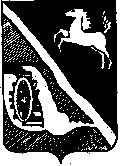 Дума Шегарского районаТомской областиРЕШЕНИЕ  с. Мельниково                                         17.03.2020г.                                                                                № 447Информация о деятельности муниципального казенного предприятия «Комфорт» за 2019 год.Рассмотрев и обсудив представленную информацию о деятельности муниципального казенного  предприятия «Комфорт»  за 2019 год.ДУМА ШЕГАРСКОГО РАЙОНА РЕШИЛА:Принять к сведению информацию о деятельности муниципального казенного предприятия  «Комфорт» за 2019 год.Председатель Думы   Шегарского района                         Л.И. НистерюкИнформация о деятельности  МКП «Комфорт» за 2019 год.        Основной вид деятельности предприятия - оказание жилищно-коммунальных услуг потребителям Шегарского района (население, бюджетные учреждения, предприятия и предприниматели). Численность сотрудников предприятия в 2019 году    63  человека, среднесписочная численность 59  человек.        Движимое и недвижимое имущество,  необходимое для осуществления  деятельности, передано   предприятию в оперативное управление.        Всего на обслуживании предприятия находится:       - водопроводные сети, км                             148,7;       - скважины, шт.                                                   29;       - павильоны, шт.                                                  26;      - водонапорные башни, шт.                               28;      -станция водоподготовки в с.Мельниково;       1;       -канализационные сети, км                             14,7;       -канализационные насосные станции, шт.        2;      - полигон ТБО, шт.                                               1.         В отношении двух многоквартирных домов в с.Мельниково МКП «Комфорт» выполняет функции управления  общим имуществом  и 17 домов в с.Мельниково находятся на  обслуживании по договорам  аварийно-технического обслуживания.         За 2019 год  объем оказанных услуг составил: в объемном измеренииОбъем услуг за 2019 год в денежном выражении:Затраты на оказание услуг  в 2019 году.         Наиболее убыточно водоснабжение населенных пунктов  сельских поселений (кроме Шегарского).  По итогам года убыток  от водоснабжения  составляет 5018 тыс. руб. Объяснить такое положение дел можно и удаленностью сел и малым числом потребителей. Так, например, в д. Жарковка - 18 чел., д. Дегтяревка - 41 чел., д. Татьяновка – 58 чел.,  д. Ново-Успенка – 28 чел. Независимо от числа потребителей и количества отпускаемой воды предприятие несет  условно-постоянные затраты: содержание обслуживающего персонала, расходы по э/энергии на подъем воды и обогрев водонапорных башен в зимний период, замена насосов и т.д.      Прибыль от водоснабжения Шегарского сельского поселения  составила  1 715 тыс. руб.            Кроме основных видов услуг, предприятие оказывало в течение года  дополнительные платные услуги   населению и предприятиям. Так  услуг техники  оказано на сумму 1873,9 тыс. руб.,  прочих    услуг (подведение  и ремонт  водопроводов, прочистка канализации, отогрев водопровода и канализации в зимнее время и пр.) оказано на сумму 3733,2 тыс. руб.           В 2019г. за счет средств  администрации района, поселений и организаций  были выполнены  работы на сумму 2169,7 тыс. руб, в том числе: -устройство наружного водопровода до ФАП с.Маркелово на сумму 99,8  тыс. руб.;-ремонт наружного водопровода по ул. Советской в с.Бабарыкино на сумму  64,2 тыс. руб.;-устройство пожарного водоема в д.Кузнецово на сумму  91,4 тыс. руб.;-ремонт   наружного водопровода до ФАП д.Федораевка  на сумму 51,7 тыс. руб.;-устройство наружного водопровода  до ФАП д.Подоба  на сумму 102,5 тыс. руб.;-ремонт антисептиков в с.Мельниково по ул. Садовая, 18 и  Школьная, 47 на сумму 200 тыс. руб.;-устройство водопроводного ввода в с.Малобрагино, Агрогородок, 10   на сумму 50 тыс. руб.;-свод деревьев на  участках в с.Мельниково по ул. Калинина,№ 41,43, ул.Школьная 9А,9В,9Г на сумму 99,8тыс. руб.;-ремонт выгребной ямы по ул. Коммунистическая,28А в с.Мельниково  на сумму 81,7 тыс. руб.;-устройство водопровода в с.Маркелово к нежилому дому по ул. Рабочая, 2А на сумму 153 тыс. руб.--буртовка отходов на свалках  по селам района на сумму 1100 тыс. руб.          За счет средств Администрации Шегарского района  в размере 300 тыс. руб.  был проведен ремонт насосного оборудования и   приобретен новый насос   для станции водоподготовки в с.Мельниково,  также приобретены материалы для ремонтных работ на водопроводных сетях. С использованием  этих материалов силами предприятия был проведен капитальный ремонт  кольцевого водоснабжения в с.Мельниково на ул. Ленина №58-60 протяженностью 40м,  на  ул. Гагарина протяженностью 200м, на ул. Московская-пер. Почтовый протяженностью 80м. В с.Монастырка заменили участок водопровода протяженностью 80 м, в с. Батурино   смонтировали новый водопроводный колодец с колонкой, провели реконструкцию водопроводного колодца в с.Анастасьевка.          За 2019 год на сетях водоснабжения устранено 74 порыва, в том числе в Северном поселении - 21, Баткатском поселении - 16, Трубачевском поселении  - 7, Анастасьевском поселении - 13,  Побединском - 0, Шегарском поселении - 17. На водозаборе в с.Мельниково произошла 1 авария - вышла из строя  водозаборная скважина.  На 15 скважинах  по району  заменены глубинные насосы.  В летний период  проводились работы по чистке и хлорированию  водонапорных башен и водопроводных сетей.  В с.Мельниково проводилась профилактическая чистка канализационных колодцев. В рамках подготовки к отопительному сезону 2019-2020г.  проведены работы по утеплению  водонапорной башни в с.Дегтяревка, проведен ремонт шиферной кровли в с.Новоильинка по ул. Зеленая, перекрыли шифером кровлю в с.Федораевка,  в с.Бабарыкино проведен ремонт  металлической кровли и  утеплена нижняя часть ствола  башни.          В 2019 году  всего  оказано услуг на сумму 38548,3 тыс. руб.,  что на 3199,8 тыс. руб.  меньше по сравнению с 2018г. Это связано  с тем  с 01.04.2019г.  предприятие прекратило оказывать услуги по транспортированию ТКО и меньше стало оказывать платных услуг населению по  подведению  водопроводов к домам, также уменьшилась доходная часть от  обслуживания многоквартирных домов в связи с расторжением договоров. Фактически поступило денежных средств от оказываемых услуг в размере  38 050 тыс. руб.  Фонд оплаты труда сотрудников составил 17667 тыс. рублей.  Перечислено налогов в бюджетную систему  2720 тыс. руб., в том числе  налога на доходы физических 2100 тыс. руб.,  перечислено налогов во внебюджетные фонды 5 288 тыс. рублей.  10703 тыс. рублей потрачено на оплату э/энергии, теплоснабжения, поставку газа,  ГСМ, приобретение товаров и материалов.           По итогам  2019 года  прибыль предприятия составила  1314 тыс. руб., в 2018 году  2107 тыс. руб.            Задолженность населения за коммунальные услуги  на 31 декабря 2019г. составляет 9218,1 тыс. руб., в том числе просроченная задолженность 6545,8  тыс. руб. За год просроченная задолженность увеличилась  на 1 225 тыс. руб.           В течение года было подано 322 иска в суд на взыскание задолженности за коммунальные услуги населения на сумму 2694,7 тыс. руб.           От службы судебных приставов в течение года   поступило оплаты  по исполнительному производству    616,7  тыс. руб.,  через Пенсионный фонд оплачено задолженности-  264,8тыс. руб.           В 2019г. от службы судебных приставов   вернулось 78 судебных  приказа  в связи с невозможностью взыскания на сумму  384,3 тыс. руб.    Собираемость  за оплату коммунальных услуг  с населения  по итогам  2019г. составила 94,1%,  в 2018г. - 92,9%.№ п/пВид услугОбъем, тыс.м31Водоснабжение, в том числе по поселениям:Шегарское Анастасьевское БаткатскоеСеверноеПобединскоеТрубачевское223,922,838,321,34,6132Водоотведение76,23Вывоз твердых бытовых отходов4,24Размещение (захоронение) ТБО135Вывоз сточных бытовых вод65,6№ п/пВид услугСумма, тыс. руб.1Водоснабжение16922,92Водоотведение1681,83Транспортирование ТБО793,74Размещение (захоронение) отходов2034,65Вывоз сточных бытовых вод7176,86Прочие работы и услуги8094,97Управление, содержание и текущий ремонт МКД1843,6Всего:38548,3№ п/пВид услугЕд. изм.Средний тариф, руб.(Утв. Департаментом тарифного регулирования)Фактические затраты, в руб.1Водоснабжение:Вода в с.Мельниково:-Вода очищенная-Вода без очисткиВода в Баткатском поселениикуб.мкуб.мкуб.м41,6235,3776,6536,4654,4882,12Вода в Анастасьевском поселениикуб.м76,65130,053Вода в Северном поселениикуб.м76,65208,014Вода в Побединском поселениикуб.м76,65100,045Вода в Трубачевском поселениикуб.м76,65112,076Водоотведениекуб.м22,0724,177Вывоз бытовых сточных водкуб.м109,45107,468Вывоз твердых бытовых отходовкуб.м187,41188,69Размещение (захоронение) ТБОкуб.м151,24152,16Наименование поселенияПросроченная задолженность на 01.01.20г.Подано исков в суд, в руб. за период с 2016г по 31.12.2019Подано исков за период  2019 года,  руб.Кол-во исков 2019г., шт.Возврат судебных приказов от ССП за 2016-2019гг., в руб.Анастасьевское558940879612301805,3737113020Баткатское672372827161193395,6537128582Северное606006657436191530,243366840Побединское14310720634489890,9153161Трубачевское20736916862833322,971319941Шегарское435797546567401884796,90197516110Итого:654576973959212694742,04322857654